казенное общеобразовательное учреждениеХанты – Мансийского автономного округа – Югры«Сургутская школа для обучающихся с ограниченными возможностями здоровья»Проект:«Весенние цветы. Не рви их!»                          Иван Б.,ученик домашнего обучения 6 класс.                                                                  Ольга Владимировна Чернышева,                                                               учитель домашнего обучения.Сургут, 2015 г.Оглавление: Введение.Основная часть.    План деятельности проекта «Весенние цветы. Не рви их!».Ожидаемый результат.Возможные риски реализации проекта и пути их решения.Необходимый материал реализации проекта «Весенние цветы. Не рви их!».Предварительный анализ деятельности  по реализации проекта «Весенние цветы. Не рви их!».Выращивание «Весенние цветы. Не рви их!».Заключение по результатам деятельности проекта «Весенние цветы. Не рви их!».Литература.Приложение.Введение:Трудности осознания бережного отношения к родной природе у детей подвело нас к формулировке следующей темы «Весенние цветы. Не рви их!».Цель:  Распространить информацию учащимся школы по экологической проблем «Весенние цветы. Не рви их!».Задачи:Найти способ распространения информации в школе по проблеме «Весенние цветы. Не рви их!».Анализ  реализация и итогов проекта. Объект исследования: бережное отношение к первоцветам.Предмет: распространение информации в условиях школы по проблеме «Весенние цветы. Не рви их!».Метод исследования: поисковый, творческий. После затянувшейся зимы, первые вестники пробуждения природы, раннецветущие растения, вызывают необыкновенное чувство восхищения, радуя взгляд пестротой окраски на фоне еще только просыпающегося серого леса. Спешат в апрельский лес люди. Каждому хочется полюбоваться посланцами весны – первоцветами. И многие возвращаются не с пустыми руками, а с большими букетами весенних цветов. Но не все знают, что существуют определенные правила поведения в апрельском лесу, которые записаны в «Красной книге».Лет 30 назад было много белоснежных подснежников. А теперь их найти очень трудно, обычно они встречаются случайно, потому, что стали жертвой своей красоты. Сейчас они находятся под охраной закона. В лесу полно лиловых хохлаток. Растут прямо целыми живыми букетами. Кажется, что их-то можно нарвать. Но и хохлатки тоже под охраной закона. Попали в «красную книгу» медуница, ветреница дубравная, ветреница лесная, первоцвет лекарственный, сон-трава, печеночница благородная, пролеска двулистная, хохлатка Маршалла, проломник Козо-Полянского, адонис (горицвет) весенний.Академик В.Н. Сукачев, изучая флору нашего края, описал 40 видов первоцветов. Сейчас половины из них мы уже не досчитываемся. Пока еще не попали в «Красную книгу» пролески сибирские. Они голубым одеялом покрывают наш лес. Но и о них стоит позаботиться, чтобы не случилось такое, как с белыми подснежниками.Не рвите первоцветы! Сохранить красоту лесов - наша общая задача!Основная часть.
 2.1. План деятельности проекта «Весенние цветы. Не рви их!».2.2.  Реализация плана деятельности проекта «Весенние цветы. Не рви их!».Экологическая проблема гибели первоцветов, была затронута на уроках биологии, литературы и пр. В связи с этим было принято решение создать проект по теме «Весенние цветы. Не рви их!» и распространить информацию в школе, чтобы напомнить учащемся о правилах поведения с природой. На уроке мы пришли к единому мнению, что необходимо оформить стен – газету и вывесить ее для общего ознакомления.Изготовлен эскиз – набросок, на котором были отражены все элементы будущей газеты. Подготовлены необходимые материалы для оформления. Закуплен весь необходимый материал: ватман, наклейки цветов и бабочек, подобран и подготовлен текст «Ландыш» на уроке русского языка, картинка ландышей, заготовки текстов и слов, маркер, клей (Приложение 1).Далее согласно эскизу, к концу урока русского языка (Приложение 2) оформлена газета Иваном Б. с помощью учителя О.В.Чернышевой. В хаотичной последовательности были приклеены фразы о весне. Приклеен художественный текст «Ландыш» и подписан. Газета украшена наклейками и цветными картинками о весне (Приложение 3). Для решения поставленной задачи, прикрепили стен – газету в коридоре школы, где все ребята подходили и читали информацию.Заключение по результатам проектной деятельности:Найден способ распространения информации в школе по проблеме «Весенние цветы. Не рви их!».Разработан эскиз стен – газеты «Весенние цветы. Не рви их!».Подобран и подготовлен необходимый материал для изготовления стен – газеты «Весенние цветы. Не рви их!».Составлена и изготовлена стен – газета «Весенние цветы. Не рви их!» в совместной деятельности ученика и учителя на уроке русского языка. Вывешена стен – газета «Весенние цветы. Не рви их!» в классе, затем в коридоре школы.Проанализирована  реализация и итоги проекта «Весенние цветы. Не рви их!».Литература:Бобылева Л.Д. “Воспитание у младших школьников бережного отношения к природе”, Тамбов, 1988г.Грехова Л.И. “В союзе с природой” С., 2002г.Голубев И.Р. “Окружающая среда и её охрана”, Москва-просвещение, 1985г.Захлебный А.Н., Суравегина И.Г. “Экологическое образование школьников во внеклассной работе”, Москва, 1984г.Кашлев С.С. “Педагогические условия развития экологической культуры учащихся”, Минск, 2001г.Новиков Ю.В. “Природа и человек”, Москва, 1991г.Сидоренко Г.И. “Санитарное состояние окружающей среды и здоровья населения”, Москва, 1987г.Серия детской энциклопедии “Я познаю мир”.Приложение 1.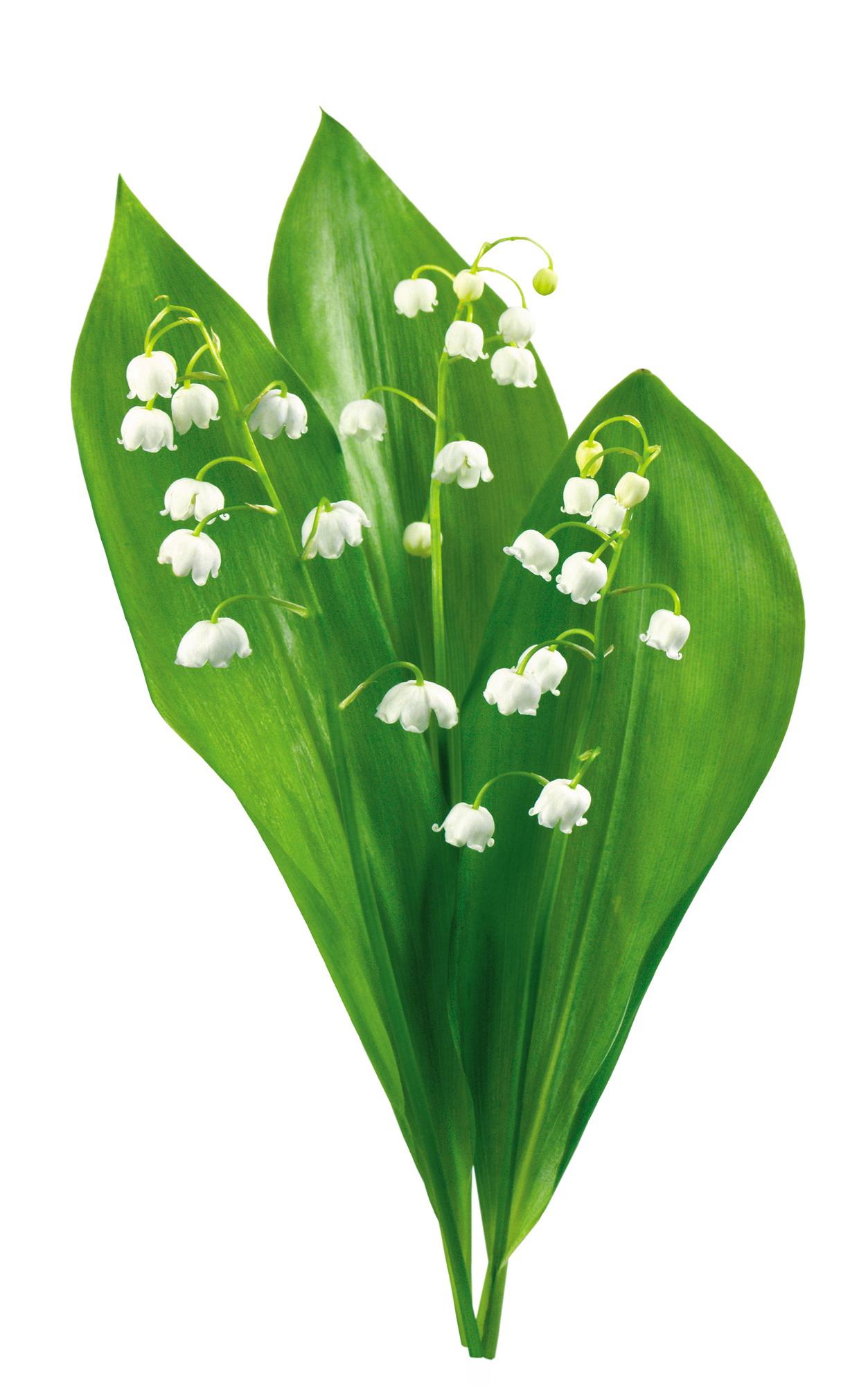 Шум капели напоминает летний дождь.
Кора, хвоя набухли влагой.
Размок густой таёжный мох.Ландыш цветет ________________________. Цветок прячется под  _____________________________. У ландыша __________________________________. Цветок пахнет _____________________________. Аромат наполняет _________________________. Цветы украшают ________________________________. Не рви их!Приложение 2.Урок: русский язык, Бекасов И. (ученик домашнего обучения школы для детей с особенностями в развитии)Дата: 16.04.15г.Тема урока: Второстепенные члены предложения.Форма проведения урока: индивидуальная.Задачи: Образовательные:закреплять умение находить главные и второстепенные члены предложения;закреплять умение разворачивать текст-описание на основе данного начала предложений, по опорным словам.Коррекционно-развивающие:развивать устную и письменную речь учащегося;развивать произвольное внимание, мыслительные процессы: обобщение.Воспитательные:прививать интерес к предмету;воспитывать бережное отношение к родной природе.Тип урока: Закрепление знаний.Методы обучения: Объяснительно-демонстрационный, репродуктивный, метод проблемного обучения.Технологии обучения: технология проблемного обучения, уровневой дифференциации, здоровьесберегающая.Технические средства: компьютер. Материалы: Макет газеты, карточка со стихотворными строками  о весне; перфокарта; карточка с текстом-описанием и опорными словами, карточка для определения стиля речи, маркер, наклейки цветов и бабочек, ландыша; клей  карандаш.Ход урока:Приложение 3.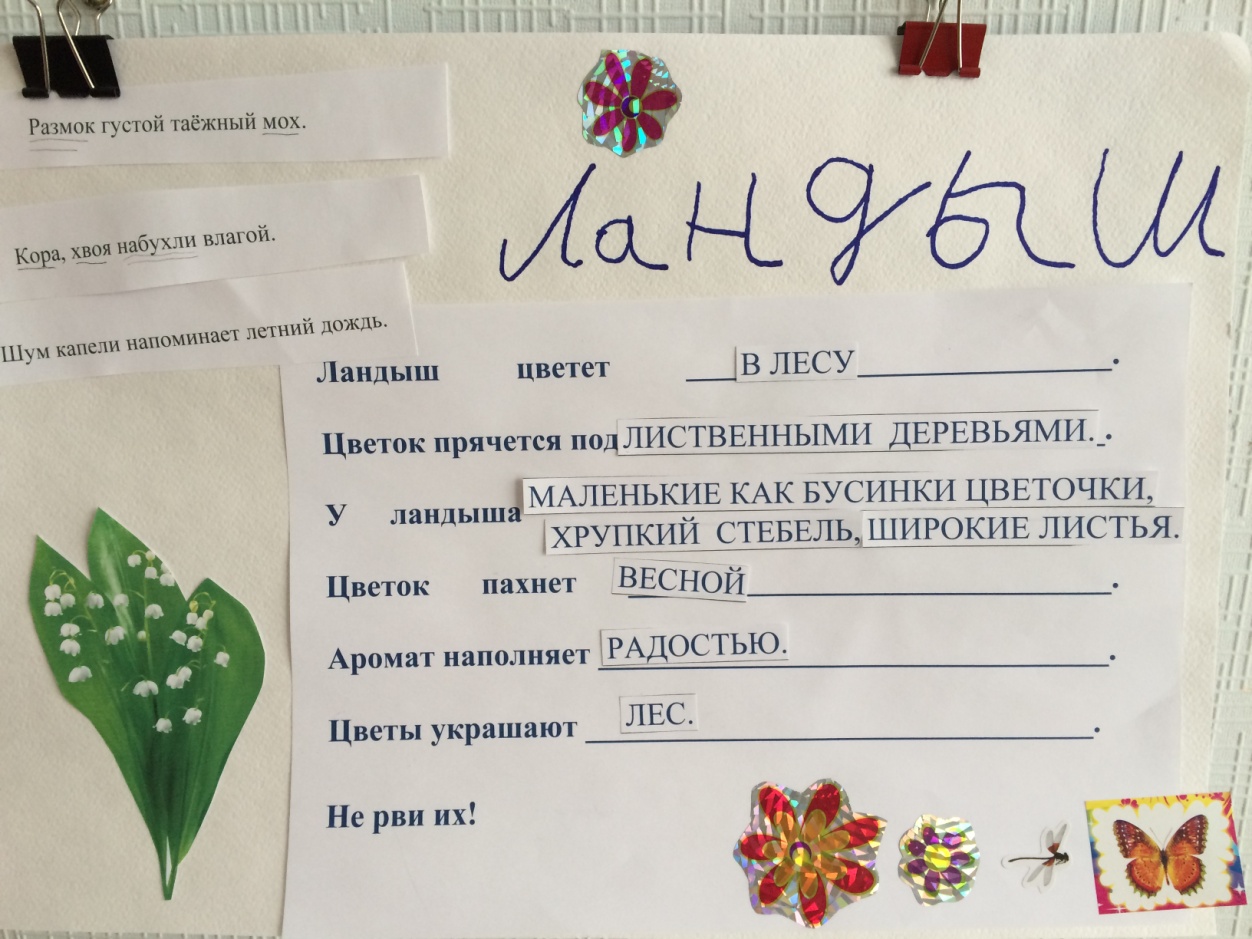 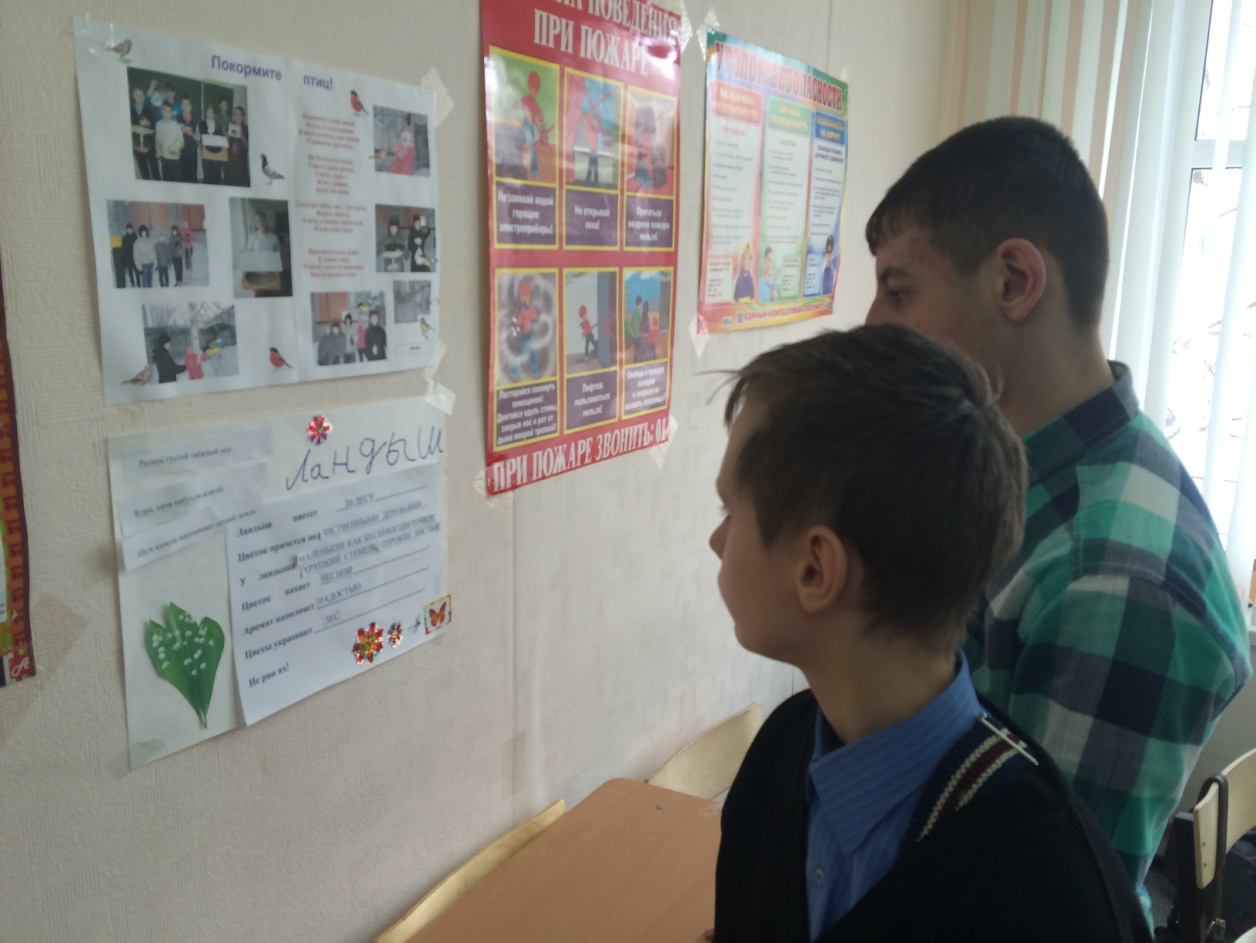 Рассмотренона заседании методического советаПротокол № _____ от «____» ____2015г.УтвержденоПриказ №______ от «____»________2015г.  Директор _______________С.Н. Ивина.№ п\пПроводимые мероприятия.Сроки проведенияУчастники мероприятия.Результат1Найти способ распространения информации в школе по проблеме «Весенние цветы. Не рви их!».16.04.15г.О.В.Чернышева, Иван Б.Принято решение оформить стен – газету по теме: «Весенние цветы. Не рви их!»2Разработать эскиз стен – газеты «Весенние цветы. Не рви их!».17.04.15г.О.В.Чернышева, Иван Б.Сделать набросок расположения элементов для стен – газеты. 3Подобрать и подготовить необходимые материалы для изготовления стен – газеты «Весенние цветы. Не рви их!». 17.04.15г. – 21.04.15г.Чернышева О. В.Закуплен весь необходимый материал: ватман, наклейки цветов и бабочек, картинка ландышей, заготовки текстов и слов к ним, маркер, клей. Подобран и подготовлен текст «Ландыш».4Составить и изготовить стен – газету «Весенние цветы. Не рви их!» в совместной деятельности ученика и учителя.23.04.15г.Чернышева О. В. и Иван Б. (ученик)Оформлена стен – газета «Весенние цветы. Не рви их!».5Вывесить стен – газету «Весенние цветы. Не рви их!» в классе или в коридоре школы.23.04.15г.Чернышева О. В. и Иван Б. (ученик)Вывешена стен – газета в коридоре школы.6Анализ  реализация и итогов проекта.24.04.15г.Чернышева О. В.Проанализированы реализация и итоги проекта.ВЕСНОЙ                 В ЛЕСУЛИСТВЕННЫМИ  ДЕРЕВЬЯМИ.                  ХРУПКИЙ  СТЕБЕЛЬ,            МАЛЕНЬКИЕ КАК БУСИНКИ ЦВЕТОЧКИ,ШИРОКИЕ ЛИСТЬЯ.НЕЖНОРАДОСТЬЮ.ЛЕС.Планируемые результатыПланируемые результатыПланируемые результатыПредметные результатыСоциальные (жизненные) результатыЛичностные результатыЗнания о второстепенных членах предложения.Пользоваться письменной речью для решения житейских задач, соответствующих возможностям ребенка.Воспринимать информацию с адекватным ее осмыслением.№Этапы урока, задачи этапов урока.Содержание урока.Содержание урока.№Этапы урока, задачи этапов урока.Деятельность учителяДеятельность ученика1Мотивация к деятельности: побуждение учащегося к овладению знаний.«Создание проблемной ситуации: «На уроке мы будем делать школьную газету. Газета должна быть грамотная и интересная. Люди, соскучившись за зиму по ярким краскам и приятным запахам, весной срывают только что распустившиеся цветы, чтобы недолгое время полюбоваться ими, а потом выбросить, ведь век сорванного цветка так недолог. (вспомнить биологию)Нам нужно составить для нашей газеты текст-описание весеннего цветка. Так, чтобы, этот текст не просто рассказал о цветке, а тронул души людей. Чтобы каждый человек, прежде чем сорвать цветок, сначала задумался: «А стоит ли это делать?».Слушает, отвечает на вопросы.2Актуализация знаний: закрепление знаний о главных и второстепенных членах предложения.Повторение.Какую большую тему мы изучаем? (предложение).Рассмотри 2 схемы и скажите, чем они отличаются друг от друга? (схемы записаны, второе предложение с второстепенными членами предложения) (Приложение 1).Вспомни, что такое главные  члены предложения? Что такое второстепенные члены предложения? (по опорной карточке)Работа с перфокартой, проверка по учебнику. Прочитай стихотворные строки поэта Александра Пинаева и найди в них главные члены.Шум капели
Напоминает летний дождь.
Кора, хвоя набухли влагой.
Размок густой таёжный мох.«Предложение»Показывает на схеме отличия и отвечает с помощью учителя.Отвечает с помощью учителя.Заполняет карту. Проверяет по учебникуНаходит и подчеркивает главные члены предложения.2Актуализация знаний: закрепление знаний о главных и второстепенных членах предложения.Физ.минутка:релаксационная пауза под музыку.Слушает музыку, выполняет движения для снятия напряжения.3Организация познавательной деятельности: определять главные и второстепенные члены предложения.Система заданий для решения проблемной ситуации, открытие нового знания: В., мы подошли к самому сложному и ответственному заданию. Я хочу предложить тебе описать весенний цветок – ландыш.Рассмотри таблицу. В каком столбике даны слова и выражения для описания того, чтобы красиво рассказать о растении, как поэты и писатели.Работа с текстом (Приложение 1).Пальчиковая гимнастика.Работа в тетради: Число.Заглавная, прописная буква, точка в конце предложения. Минутка чистописания (буква К – прописная) «капель».Списывание текста. (с красной строки). Выделяем главные и второстепенные члены предложения (возможно не во всех предложениях.Снятие напряжения с глаз.Показывает подходящий стиль, отвечает с помощью учителя.Приклеивает слова, дополняя предложения второстепенными членами.Записывает число. Прописывает букву.Списывает текст в тетрадь (возможно не весь), подчеркивает главные и второстепенные члены предложения.Выполняет гимнастику для глаз.4Рефлексия учебной деятельности. Решение поставленной проблемной ситуации:Оформление газеты текстом (название), предложениями и наклейками цветов. Как ты думаешь, справились ли мы с задачей?Приклеивает тексты на газету и украшают цветами.4Рефлексия учебной деятельности. Итог.Какие члены предложения повторяли?Как себя оценишь?Д.з.Выбирает смайлик с оценкой, формулирует выбор.